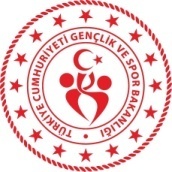 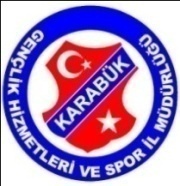 KARABÜKGENÇLİK VE SPOR İL MÜDÜRLÜĞÜHAFTALIK SPOR FAALİYET PROGRAMIAÇIKLAMA :1159, 1162, 1164, 1165, 1168, 1169, 1170, 1171, 1172, 1173, 1174, 1175, 1176, 1177, 1178, 1179, 1180, 1181, 1182, 1183, 1184, 1185, 1187, 1188, 1189, 1190, 1191, 1192, 1193, 1194 VE  1195 NOLU MÜSABAKALARDA SAĞLIK MEMURU GÖREVLENDİRİLMESİ GEREKMEKTEDİR.1161-1152 NO’LU MÜSABAKALARDA AMBULANS GÖREVLENDİRİLMESİ GEREKMEKTEDİR.  1166 VE 1167 NOLU MÜSABAKALARDA AMBULANS GÖREVLENDİRİLMESİ GEREKMEKTEDİR. MÜSABAKALARIN AMBULANS GÖREVLENDİRMELERİ KARDEMİR KARABÜKSPOR’A FATURA EDİLECEKTİR.BULANS GÖREVLENDİRMELERİ KARDEMİR KARABÜKSPOR’A FATURA EDİLECEKTİR.SAĞLIK VE EMNİYET GÖREVLİLERİNİN MÜSABAKA SAATİNDEN EN AZ YARIM SAAT ÖNCE  MÜSABAKA MAHALLİNDE HAZIR BULUNMALARI GEREKMEKTEDİR.NOT:2500 KİŞİLK YENİ SPOR SALONU:YENİMAHALLE/KARABÜKMERKEZ SPOR SALONU:YENİŞEHİR/KARABÜKM.NoSAATSAATYERMÜSABAKANIN TÜRÜMÜSABAKANIN TÜRÜTAKIMLARTAKIMLAR27 NİSAN 2019  CUMARTESİ27 NİSAN 2019  CUMARTESİ27 NİSAN 2019  CUMARTESİ27 NİSAN 2019  CUMARTESİ27 NİSAN 2019  CUMARTESİ27 NİSAN 2019  CUMARTESİ27 NİSAN 2019  CUMARTESİ27 NİSAN 2019  CUMARTESİ10.0010.00YENİCE SPOR SALONU23 NİSAN SATRANÇ TURNUVASI23 NİSAN SATRANÇ TURNUVASI23 NİSAN SATRANÇ TURNUVASI23 NİSAN SATRANÇ TURNUVASI10.0010.00SAFRANBOLU SPOR SALONUOKUL SPORLARI BADMİNTON YILDIZLAR (KIZ-ERKEK) GRUP MÜSABAKALARIOKUL SPORLARI BADMİNTON YILDIZLAR (KIZ-ERKEK) GRUP MÜSABAKALARIOKUL SPORLARI BADMİNTON YILDIZLAR (KIZ-ERKEK) GRUP MÜSABAKALARIOKUL SPORLARI BADMİNTON YILDIZLAR (KIZ-ERKEK) GRUP MÜSABAKALARI19.0019.00DR.NECMETTİN ŞEYHOĞLU STADYUMU1.AMATÖR KÜME PLAY OFF MÜSABAKASIKARABÜK DEMİR ÇELİK SPORKARABÜK DEMİR ÇELİK SPORYAYLACIK GENÇLİK ve SPOR28 NİSAN 2019 PAZAR28 NİSAN 2019 PAZAR28 NİSAN 2019 PAZAR28 NİSAN 2019 PAZAR28 NİSAN 2019 PAZAR28 NİSAN 2019 PAZAR28 NİSAN 2019 PAZAR28 NİSAN 2019 PAZAR10.00YENİCE SPOR SALONU23 NİSAN SATRANÇ TURNUVASI23 NİSAN SATRANÇ TURNUVASI23 NİSAN SATRANÇ TURNUVASI23 NİSAN SATRANÇ TURNUVASI10.00SAFRANBOLU SPOR SALONUOKUL SPORLARI BADMİNTON YILDIZLAR (KIZ-ERKEK) GRUP MÜSABAKALARIOKUL SPORLARI BADMİNTON YILDIZLAR (KIZ-ERKEK) GRUP MÜSABAKALARIOKUL SPORLARI BADMİNTON YILDIZLAR (KIZ-ERKEK) GRUP MÜSABAKALARIOKUL SPORLARI BADMİNTON YILDIZLAR (KIZ-ERKEK) GRUP MÜSABAKALARI16.00BEŞBİNEVLER FUTBOL SAHASIU-14 TAKIMLAR5000EVLER SPOR5000EVLER SPORSAFRANBOLU BELEDİYE SPOR16.00SAFRANBOLU SENTETİK FUTBOL SAHASIU-14 TAKIMLARALTIN SAFRAN SPOR ALTIN SAFRAN SPOR KARABÜK DEMİR ÇELİK SPOR29 NİSAN  2019 PAZARTESİ29 NİSAN  2019 PAZARTESİ29 NİSAN  2019 PAZARTESİ29 NİSAN  2019 PAZARTESİ29 NİSAN  2019 PAZARTESİ29 NİSAN  2019 PAZARTESİ29 NİSAN  2019 PAZARTESİ29 NİSAN  2019 PAZARTESİ10.00MERKEZ SPOR SALONUOKUL SPORLARI GENÇ KIZLAR B VOLEYBOL MÜSABAKALARIATATÜRK ANADOLU LİSESİ ATATÜRK ANADOLU LİSESİ OVACIK SPOR LİSESİ11.30MERKEZ SPOR SALONUOKUL SPORLARI GENÇ KIZLAR B VOLEYBOL MÜSABAKALARIŞEHİT MURAT AKDEMİR İHL ŞEHİT MURAT AKDEMİR İHL 75.YIL ANADOLU LİSESİ13.00ÇAMLIK FUTBOL SAHASISPOR TOTO U21 LİGİKARDEMİR  KARABÜKSPORKARDEMİR  KARABÜKSPORGENÇLERBİRLİĞİ19.00DR.NECMETTİN ŞEYHOĞLU STADYUMUSPOR TOTO 1.LİGKARDEMİR  KARABÜKSPORKARDEMİR  KARABÜKSPORGENÇLERBİRLİĞİ30 NİSAN 2019 SALI30 NİSAN 2019 SALI30 NİSAN 2019 SALI30 NİSAN 2019 SALI30 NİSAN 2019 SALI30 NİSAN 2019 SALI30 NİSAN 2019 SALI30 NİSAN 2019 SALI10.00MERKEZ SPOR SALONUOKUL SPORLARI GENÇ KIZLAR B VOLEYBOL MÜSABAKALARIFATİH SULTAN MEHMET ANADOLU LİSESİFATİH SULTAN MEHMET ANADOLU LİSESİ75.YIL ANADOLU LİSESİ11.30MERKEZ SPOR SALONUOKUL SPORLARI GENÇ KIZLAR B VOLEYBOL MÜSABAKALARIATATÜRK ANADOLU LİSESİATATÜRK ANADOLU LİSESİŞEHİT MURAT AKDEMİR İHL01 MAYIS 2019 ÇARŞAMBA01 MAYIS 2019 ÇARŞAMBA01 MAYIS 2019 ÇARŞAMBA01 MAYIS 2019 ÇARŞAMBA01 MAYIS 2019 ÇARŞAMBA01 MAYIS 2019 ÇARŞAMBA01 MAYIS 2019 ÇARŞAMBA01 MAYIS 2019 ÇARŞAMBA09.002500 KİŞİLİK YENİ SPOR SALONUOKUL SPORLARI BASKETBOL YILDIZLAR (KIZ-ERKEK) TÜRKİYE BİRİNCİLİĞİOKUL SPORLARI BASKETBOL YILDIZLAR (KIZ-ERKEK) TÜRKİYE BİRİNCİLİĞİOKUL SPORLARI BASKETBOL YILDIZLAR (KIZ-ERKEK) TÜRKİYE BİRİNCİLİĞİOKUL SPORLARI BASKETBOL YILDIZLAR (KIZ-ERKEK) TÜRKİYE BİRİNCİLİĞİ10.302500 KİŞİLİK YENİ SPOR SALONUOKUL SPORLARI BASKETBOL YILDIZLAR (KIZ-ERKEK) TÜRKİYE BİRİNCİLİĞİOKUL SPORLARI BASKETBOL YILDIZLAR (KIZ-ERKEK) TÜRKİYE BİRİNCİLİĞİOKUL SPORLARI BASKETBOL YILDIZLAR (KIZ-ERKEK) TÜRKİYE BİRİNCİLİĞİOKUL SPORLARI BASKETBOL YILDIZLAR (KIZ-ERKEK) TÜRKİYE BİRİNCİLİĞİ12.002500 KİŞİLİK YENİ SPOR SALONUOKUL SPORLARI BASKETBOL YILDIZLAR (KIZ-ERKEK) TÜRKİYE BİRİNCİLİĞİOKUL SPORLARI BASKETBOL YILDIZLAR (KIZ-ERKEK) TÜRKİYE BİRİNCİLİĞİOKUL SPORLARI BASKETBOL YILDIZLAR (KIZ-ERKEK) TÜRKİYE BİRİNCİLİĞİOKUL SPORLARI BASKETBOL YILDIZLAR (KIZ-ERKEK) TÜRKİYE BİRİNCİLİĞİ13.302500 KİŞİLİK YENİ SPOR SALONUOKUL SPORLARI BASKETBOL YILDIZLAR (KIZ-ERKEK) TÜRKİYE BİRİNCİLİĞİOKUL SPORLARI BASKETBOL YILDIZLAR (KIZ-ERKEK) TÜRKİYE BİRİNCİLİĞİOKUL SPORLARI BASKETBOL YILDIZLAR (KIZ-ERKEK) TÜRKİYE BİRİNCİLİĞİOKUL SPORLARI BASKETBOL YILDIZLAR (KIZ-ERKEK) TÜRKİYE BİRİNCİLİĞİ15.002500 KİŞİLİK YENİ SPOR SALONUOKUL SPORLARI BASKETBOL YILDIZLAR (KIZ-ERKEK) TÜRKİYE BİRİNCİLİĞİOKUL SPORLARI BASKETBOL YILDIZLAR (KIZ-ERKEK) TÜRKİYE BİRİNCİLİĞİOKUL SPORLARI BASKETBOL YILDIZLAR (KIZ-ERKEK) TÜRKİYE BİRİNCİLİĞİOKUL SPORLARI BASKETBOL YILDIZLAR (KIZ-ERKEK) TÜRKİYE BİRİNCİLİĞİ16.302500 KİŞİLİK YENİ SPOR SALONUOKUL SPORLARI BASKETBOL YILDIZLAR (KIZ-ERKEK) TÜRKİYE BİRİNCİLİĞİOKUL SPORLARI BASKETBOL YILDIZLAR (KIZ-ERKEK) TÜRKİYE BİRİNCİLİĞİOKUL SPORLARI BASKETBOL YILDIZLAR (KIZ-ERKEK) TÜRKİYE BİRİNCİLİĞİOKUL SPORLARI BASKETBOL YILDIZLAR (KIZ-ERKEK) TÜRKİYE BİRİNCİLİĞİ18.002500 KİŞİLİK YENİ SPOR SALONUOKUL SPORLARI BASKETBOL YILDIZLAR (KIZ-ERKEK) TÜRKİYE BİRİNCİLİĞİOKUL SPORLARI BASKETBOL YILDIZLAR (KIZ-ERKEK) TÜRKİYE BİRİNCİLİĞİOKUL SPORLARI BASKETBOL YILDIZLAR (KIZ-ERKEK) TÜRKİYE BİRİNCİLİĞİOKUL SPORLARI BASKETBOL YILDIZLAR (KIZ-ERKEK) TÜRKİYE BİRİNCİLİĞİ19.302500 KİŞİLİK YENİ SPOR SALONUOKUL SPORLARI BASKETBOL YILDIZLAR (KIZ-ERKEK) TÜRKİYE BİRİNCİLİĞİOKUL SPORLARI BASKETBOL YILDIZLAR (KIZ-ERKEK) TÜRKİYE BİRİNCİLİĞİOKUL SPORLARI BASKETBOL YILDIZLAR (KIZ-ERKEK) TÜRKİYE BİRİNCİLİĞİOKUL SPORLARI BASKETBOL YILDIZLAR (KIZ-ERKEK) TÜRKİYE BİRİNCİLİĞİ02 MAYIS 2019 PERŞEMBE02 MAYIS 2019 PERŞEMBE02 MAYIS 2019 PERŞEMBE02 MAYIS 2019 PERŞEMBE02 MAYIS 2019 PERŞEMBE02 MAYIS 2019 PERŞEMBE02 MAYIS 2019 PERŞEMBE02 MAYIS 2019 PERŞEMBE09.002500 KİŞİLİK YENİ SPOR SALONUOKUL SPORLARI BASKETBOL YILDIZLAR (KIZ-ERKEK) TÜRKİYE BİRİNCİLİĞİOKUL SPORLARI BASKETBOL YILDIZLAR (KIZ-ERKEK) TÜRKİYE BİRİNCİLİĞİOKUL SPORLARI BASKETBOL YILDIZLAR (KIZ-ERKEK) TÜRKİYE BİRİNCİLİĞİOKUL SPORLARI BASKETBOL YILDIZLAR (KIZ-ERKEK) TÜRKİYE BİRİNCİLİĞİ10.302500 KİŞİLİK YENİ SPOR SALONUOKUL SPORLARI BASKETBOL YILDIZLAR (KIZ-ERKEK) TÜRKİYE BİRİNCİLİĞİOKUL SPORLARI BASKETBOL YILDIZLAR (KIZ-ERKEK) TÜRKİYE BİRİNCİLİĞİOKUL SPORLARI BASKETBOL YILDIZLAR (KIZ-ERKEK) TÜRKİYE BİRİNCİLİĞİOKUL SPORLARI BASKETBOL YILDIZLAR (KIZ-ERKEK) TÜRKİYE BİRİNCİLİĞİ12.002500 KİŞİLİK YENİ SPOR SALONUOKUL SPORLARI BASKETBOL YILDIZLAR (KIZ-ERKEK) TÜRKİYE BİRİNCİLİĞİOKUL SPORLARI BASKETBOL YILDIZLAR (KIZ-ERKEK) TÜRKİYE BİRİNCİLİĞİOKUL SPORLARI BASKETBOL YILDIZLAR (KIZ-ERKEK) TÜRKİYE BİRİNCİLİĞİOKUL SPORLARI BASKETBOL YILDIZLAR (KIZ-ERKEK) TÜRKİYE BİRİNCİLİĞİ13.302500 KİŞİLİK YENİ SPOR SALONUOKUL SPORLARI BASKETBOL YILDIZLAR (KIZ-ERKEK) TÜRKİYE BİRİNCİLİĞİOKUL SPORLARI BASKETBOL YILDIZLAR (KIZ-ERKEK) TÜRKİYE BİRİNCİLİĞİOKUL SPORLARI BASKETBOL YILDIZLAR (KIZ-ERKEK) TÜRKİYE BİRİNCİLİĞİOKUL SPORLARI BASKETBOL YILDIZLAR (KIZ-ERKEK) TÜRKİYE BİRİNCİLİĞİ15.002500 KİŞİLİK YENİ SPOR SALONUOKUL SPORLARI BASKETBOL YILDIZLAR (KIZ-ERKEK) TÜRKİYE BİRİNCİLİĞİOKUL SPORLARI BASKETBOL YILDIZLAR (KIZ-ERKEK) TÜRKİYE BİRİNCİLİĞİOKUL SPORLARI BASKETBOL YILDIZLAR (KIZ-ERKEK) TÜRKİYE BİRİNCİLİĞİOKUL SPORLARI BASKETBOL YILDIZLAR (KIZ-ERKEK) TÜRKİYE BİRİNCİLİĞİ16.302500 KİŞİLİK YENİ SPOR SALONUOKUL SPORLARI BASKETBOL YILDIZLAR (KIZ-ERKEK) TÜRKİYE BİRİNCİLİĞİOKUL SPORLARI BASKETBOL YILDIZLAR (KIZ-ERKEK) TÜRKİYE BİRİNCİLİĞİOKUL SPORLARI BASKETBOL YILDIZLAR (KIZ-ERKEK) TÜRKİYE BİRİNCİLİĞİOKUL SPORLARI BASKETBOL YILDIZLAR (KIZ-ERKEK) TÜRKİYE BİRİNCİLİĞİ18.002500 KİŞİLİK YENİ SPOR SALONUOKUL SPORLARI BASKETBOL YILDIZLAR (KIZ-ERKEK) TÜRKİYE BİRİNCİLİĞİOKUL SPORLARI BASKETBOL YILDIZLAR (KIZ-ERKEK) TÜRKİYE BİRİNCİLİĞİOKUL SPORLARI BASKETBOL YILDIZLAR (KIZ-ERKEK) TÜRKİYE BİRİNCİLİĞİOKUL SPORLARI BASKETBOL YILDIZLAR (KIZ-ERKEK) TÜRKİYE BİRİNCİLİĞİ19.302500 KİŞİLİK YENİ SPOR SALONUOKUL SPORLARI BASKETBOL YILDIZLAR (KIZ-ERKEK) TÜRKİYE BİRİNCİLİĞİOKUL SPORLARI BASKETBOL YILDIZLAR (KIZ-ERKEK) TÜRKİYE BİRİNCİLİĞİOKUL SPORLARI BASKETBOL YILDIZLAR (KIZ-ERKEK) TÜRKİYE BİRİNCİLİĞİOKUL SPORLARI BASKETBOL YILDIZLAR (KIZ-ERKEK) TÜRKİYE BİRİNCİLİĞİ18.00SAFRANBOLU SENTETİK FUTBOL SAHASIU-14 TAKIMLARALTIN SAFRAN SPOR ALTIN SAFRAN SPOR 100.YIL SOĞUKSU SPOR 18.00BEŞBİNEVLER FUTBOL SAHASIU-14 TAKIMLARKARABÜK DEMİR ÇELİK SPOR KARABÜK DEMİR ÇELİK SPOR SAFRANBOLU BELEDİYE SPOR03 MAYIS 2019 CUMA03 MAYIS 2019 CUMA03 MAYIS 2019 CUMA03 MAYIS 2019 CUMA03 MAYIS 2019 CUMA03 MAYIS 2019 CUMA03 MAYIS 2019 CUMA03 MAYIS 2019 CUMA09.002500 KİŞİLİK YENİ SPOR SALONUOKUL SPORLARI BASKETBOL YILDIZLAR (KIZ-ERKEK) TÜRKİYE BİRİNCİLİĞİOKUL SPORLARI BASKETBOL YILDIZLAR (KIZ-ERKEK) TÜRKİYE BİRİNCİLİĞİOKUL SPORLARI BASKETBOL YILDIZLAR (KIZ-ERKEK) TÜRKİYE BİRİNCİLİĞİOKUL SPORLARI BASKETBOL YILDIZLAR (KIZ-ERKEK) TÜRKİYE BİRİNCİLİĞİ10.302500 KİŞİLİK YENİ SPOR SALONUOKUL SPORLARI BASKETBOL YILDIZLAR (KIZ-ERKEK) TÜRKİYE BİRİNCİLİĞİOKUL SPORLARI BASKETBOL YILDIZLAR (KIZ-ERKEK) TÜRKİYE BİRİNCİLİĞİOKUL SPORLARI BASKETBOL YILDIZLAR (KIZ-ERKEK) TÜRKİYE BİRİNCİLİĞİOKUL SPORLARI BASKETBOL YILDIZLAR (KIZ-ERKEK) TÜRKİYE BİRİNCİLİĞİ12.002500 KİŞİLİK YENİ SPOR SALONUOKUL SPORLARI BASKETBOL YILDIZLAR (KIZ-ERKEK) TÜRKİYE BİRİNCİLİĞİOKUL SPORLARI BASKETBOL YILDIZLAR (KIZ-ERKEK) TÜRKİYE BİRİNCİLİĞİOKUL SPORLARI BASKETBOL YILDIZLAR (KIZ-ERKEK) TÜRKİYE BİRİNCİLİĞİOKUL SPORLARI BASKETBOL YILDIZLAR (KIZ-ERKEK) TÜRKİYE BİRİNCİLİĞİ13.302500 KİŞİLİK YENİ SPOR SALONUOKUL SPORLARI BASKETBOL YILDIZLAR (KIZ-ERKEK) TÜRKİYE BİRİNCİLİĞİOKUL SPORLARI BASKETBOL YILDIZLAR (KIZ-ERKEK) TÜRKİYE BİRİNCİLİĞİOKUL SPORLARI BASKETBOL YILDIZLAR (KIZ-ERKEK) TÜRKİYE BİRİNCİLİĞİOKUL SPORLARI BASKETBOL YILDIZLAR (KIZ-ERKEK) TÜRKİYE BİRİNCİLİĞİ15.002500 KİŞİLİK YENİ SPOR SALONUOKUL SPORLARI BASKETBOL YILDIZLAR (KIZ-ERKEK) TÜRKİYE BİRİNCİLİĞİOKUL SPORLARI BASKETBOL YILDIZLAR (KIZ-ERKEK) TÜRKİYE BİRİNCİLİĞİOKUL SPORLARI BASKETBOL YILDIZLAR (KIZ-ERKEK) TÜRKİYE BİRİNCİLİĞİOKUL SPORLARI BASKETBOL YILDIZLAR (KIZ-ERKEK) TÜRKİYE BİRİNCİLİĞİ16.302500 KİŞİLİK YENİ SPOR SALONUOKUL SPORLARI BASKETBOL YILDIZLAR (KIZ-ERKEK) TÜRKİYE BİRİNCİLİĞİOKUL SPORLARI BASKETBOL YILDIZLAR (KIZ-ERKEK) TÜRKİYE BİRİNCİLİĞİOKUL SPORLARI BASKETBOL YILDIZLAR (KIZ-ERKEK) TÜRKİYE BİRİNCİLİĞİOKUL SPORLARI BASKETBOL YILDIZLAR (KIZ-ERKEK) TÜRKİYE BİRİNCİLİĞİ18.002500 KİŞİLİK YENİ SPOR SALONUOKUL SPORLARI BASKETBOL YILDIZLAR (KIZ-ERKEK) TÜRKİYE BİRİNCİLİĞİOKUL SPORLARI BASKETBOL YILDIZLAR (KIZ-ERKEK) TÜRKİYE BİRİNCİLİĞİOKUL SPORLARI BASKETBOL YILDIZLAR (KIZ-ERKEK) TÜRKİYE BİRİNCİLİĞİOKUL SPORLARI BASKETBOL YILDIZLAR (KIZ-ERKEK) TÜRKİYE BİRİNCİLİĞİ19.302500 KİŞİLİK YENİ SPOR SALONUOKUL SPORLARI BASKETBOL YILDIZLAR (KIZ-ERKEK) TÜRKİYE BİRİNCİLİĞİOKUL SPORLARI BASKETBOL YILDIZLAR (KIZ-ERKEK) TÜRKİYE BİRİNCİLİĞİOKUL SPORLARI BASKETBOL YILDIZLAR (KIZ-ERKEK) TÜRKİYE BİRİNCİLİĞİOKUL SPORLARI BASKETBOL YILDIZLAR (KIZ-ERKEK) TÜRKİYE BİRİNCİLİĞİ